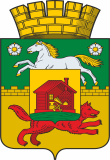 НОВОКУЗНЕЦКИЙ ГОРОДСКОЙ СОВЕТ НАРОДНЫХ ДЕПУТАТОВРЕШЕНИЕО внесении изменений в решение Новокузнецкого городского Совета народных депутатов от 28.11.2011 № 12/178 «Об утверждении Положения о Комитете городского контроля Новокузнецкого городского округа»ПринятоНовокузнецким городскимСоветом народных депутатов«___» _____ 2019 годаНа основании Федерального закона от 07.02.2011 № 6-ФЗ «Об общих принципах организации и деятельности контрольно-счетных органов субъектов Российской Федерации и муниципальных образований» в редакции федеральных законов от 30.04.2021 № 116-ФЗ, от 01.07.2021 № 255-ФЗ, в целях приведения нормативных правовых актов Новокузнецкого городского округа в соответствие с действующим законодательством Российской Федерации, руководствуясь статьями 28, 32, 33 и 49 Устава Новокузнецкого городского округа, Новокузнецкий городской Совет народных депутатовРЕШИЛ:1. Внести в Положение о Комитете городского контроля Новокузнецкого городского округа, утвержденное решением Новокузнецкого городского Совета народных депутатов от 28.11.2011 № 12/178, следующие изменения:1.1. Часть 7 статьи 1 изложить в следующей редакции:«7. Место нахождения Комитета - 654041, Российская Федерация, Кемеровская область - Кузбасс, г. Новокузнецк, Центральный район, ул. Циолковского, д.34.»;1.2. Статью 1 дополнить пунктом 9 следующего содержания:«9. Комитет может учреждать ведомственные награды и знаки отличия, утверждать положения об этих наградах и знаках, их описания и рисунки, порядок награждения.»;1.3. Статью 3 после слова «независимости» дополнить словом «, открытости»;1.4. В статье 4:1.4.1. часть 2 изложить в следующей редакции:«2. Должности председателя, заместителя председателя Комитета относятся муниципальным должностям. Работники аппарата Комитета являются муниципальными служащими, на них в полном объеме распространяется законодательство о муниципальной службе.»;1.4.2. в части 4 слово «специалисты» заменить словом «инспекторы», слово  «специалистов» заменить словом «инспекторов»;1.4.3. часть 6 изложить в следующей редакции:«6.  Штатная численность Комитета устанавливается правовым актом Совета народных депутатов по представлению председателя Комитета с учетом необходимости выполнения возложенных законодательством полномочий, обеспечения организационной и функциональной независимости Комитета.»;1.5. Часть 5 статьи 5 изложить в следующей редакции: «5. Совет народных депутатов вправе обратиться в Контрольно-счетную палату Кемеровской области - Кузбасса за заключением о соответствии кандидатур на должность председателя Комитета квалификационным требованиям, установленным законодательством Российской Федерации.»;1.6. В статье 6:1.6.1. часть 1 изложить в следующей редакции:«1. На должность председателя, заместителя председателя Комитета назначаются граждане Российской Федерации, соответствующие следующим квалификационным требованиям:1) наличие высшего образования;2) опыт работы в области государственного, муниципального управления, государственного, муниципального контроля (аудита), экономики, финансов, юриспруденции не менее пяти лет;3) знание Конституции Российской Федерации, федерального законодательства, в том числе бюджетного законодательства Российской Федерации и иных нормативных правовых актов, регулирующих бюджетные правоотношения, законодательства Российской Федерации о противодействии коррупции, конституции (устава), законов соответствующего субъекта Российской Федерации и иных нормативных правовых актов, устава соответствующего муниципального образования и иных муниципальных правовых актов применительно к исполнению должностных обязанностей, а также общих требований к стандартам внешнего государственного и муниципального аудита (контроля) для проведения контрольных и экспертно-аналитических мероприятий контрольно-счетными органами субъектов Российской Федерации и муниципальных образований, утвержденных Счетной палатой Российской Федерации.»;1.6.2. пункт 4 части 2 изложить в следующей редакции:«4) прекращения гражданства Российской Федерации или наличия гражданства (подданства) иностранного государства либо вида на жительство или иного документа, подтверждающего право на постоянное проживание гражданина Российской Федерации на территории иностранного государства;»;1.7. Пункт 3 части 4 статьи 7 изложить в следующей редакции:«3) прекращения гражданства Российской Федерации или наличия гражданства (подданства) иностранного государства либо вида на жительство или иного документа, подтверждающего право на постоянное проживание гражданина Российской Федерации на территории иностранного государства;»;1.8. Статью 8 изложить в следующей редакции: «Статья 8. Полномочия Комитета1. Комитет осуществляет следующие полномочия:1) организация и осуществление контроля за законностью и эффективностью использования средств местного бюджета, а также иных средств в случаях, предусмотренных законодательством Российской Федерации;2) экспертиза проектов местного бюджета, проверка и анализ обоснованности его показателей;3) внешняя проверка годового отчета об исполнении местного бюджета;4) проведение аудита в сфере закупок товаров, работ и услуг в соответствии с Федеральным законом от 5 апреля 2013 года № 44-ФЗ «О контрактной системе в сфере закупок товаров, работ, услуг для обеспечения государственных и муниципальных нужд»;5) оценка эффективности формирования муниципальной собственности, управления и распоряжения такой собственностью и контроль за соблюдением установленного порядка формирования такой собственности, управления и распоряжения такой собственностью (включая исключительные права на результаты интеллектуальной деятельности);6) оценка эффективности предоставления налоговых и иных льгот и преимуществ, бюджетных кредитов за счет средств местного бюджета, а также оценка законности предоставления муниципальных гарантий и поручительств или обеспечения исполнения обязательств другими способами по сделкам, совершаемым юридическими лицами и индивидуальными предпринимателями за счет средств местного бюджета и имущества, находящегося в муниципальной собственности;7) экспертиза проектов муниципальных правовых актов в части, касающейся расходных обязательств муниципального образования, экспертиза проектов муниципальных правовых актов, приводящих к изменению доходов местного бюджета, а также муниципальных программ (проектов муниципальных программ);8) анализ и мониторинг бюджетного процесса в Новокузнецком городском округе, в том числе подготовка предложений по устранению выявленных отклонений в бюджетном процессе и совершенствованию бюджетного законодательства Российской Федерации;9) проведение оперативного анализа исполнения и контроля за организацией исполнения местного бюджета в текущем финансовом году, ежеквартальное представление информации о ходе исполнения местного бюджета, о результатах проведенных контрольных и экспертно-аналитических мероприятий в Совет народных депутатов и Главе города Новокузнецка;10) осуществление контроля за состоянием муниципального внутреннего и внешнего долга;11) оценка реализуемости, рисков и результатов достижения целей социально-экономического развития Новокузнецкого городского округа, предусмотренных документами стратегического планирования Новокузнецкого городского округа, в пределах компетенции Комитета;12) участие в пределах полномочий в мероприятиях, направленных на противодействие коррупции;13) принимает участие в пределах полномочий в разработке проектов муниципальных правовых актов, направленных на совершенствование бюджетного процесса в муниципальном образовании, порядка управления и распоряжения муниципальным имуществом;14) готовит и вносит в органы местного самоуправления предложения, направленные на устранение недостатков, выявленных в ходе проведения контрольных и экспертно-аналитических мероприятий.15) иные полномочия в сфере внешнего муниципального финансового контроля, установленные федеральными законами, законами субъекта Российской Федерации, уставом и нормативными правовыми актами Совета народных депутатов;16) осуществление контроля в сфере закупок товаров, работ, услуг для обеспечения муниципальных нужд Новокузнецкого городского округа.2. Внешний финансовый контроль осуществляется Комитетом в отношении следующих объектов внешнего финансового контроля:1) главных распорядителей (распорядителей, получателей) бюджетных средств, главных администраторов (администраторов) доходов бюджета Новокузнецкого городского округа, главных администраторов (администраторов) источников финансирования дефицита бюджета Новокузнецкого городского округа, муниципальных учреждений и муниципальных унитарных предприятий, а также иных организаций, если они используют имущество, находящееся в собственности Новокузнецкого городского округа";2) хозяйственных товариществ и обществ с участием муниципального образования «Новокузнецкий городской округ» в их уставных (складочных) капиталах, а также коммерческих организаций с долей (вкладом) таких товариществ и обществ в их уставных (складочных) капиталах;3) юридических лиц, за исключением указанных в пунктах 1, 2 части 2 статьи 8 настоящего Положения, являющиеся:- юридическими и физическими лицами, индивидуальными предпринимателями, получающими средства из бюджета Новокузнецкого городского округа на основании договоров (соглашений) о предоставлении средств из бюджета Новокузнецкого городского округа и (или) муниципальных контрактов, кредиты, обеспеченные муниципальными гарантиями;- исполнителями (поставщиками, подрядчиками) по договорам (соглашениям), заключенным в целях исполнения договоров (соглашений) о предоставлении средств из бюджета Новокузнецкого городского округа и (или) муниципальных контрактов, которым в соответствии с федеральными законами открыты лицевые счета в Федеральном казначействе, финансовом органе субъекта Российской Федерации (муниципального образования)»;1.9. Часть 2 статьи 10 изложить в следующей редакции: «10. Стандарты внешнего муниципального финансового контроля для проведения контрольных и экспертно-аналитических мероприятий утверждаются Комитетом в соответствии с общими требованиями, утвержденными Счетной палатой Российской Федерации.».1.10. В частях 2, 3 статьи 12 слова «и запросов» исключить;1.11. В статье 17:1.11.1. пункт 1 после слов «финансовый контроль» дополнить словами «или которые обладают информацией, необходимой для осуществления внешнего муниципального финансового контроля»;1.11.2. дополнить пунктом 6.1 следующего содержания:«6.1. При осуществлении внешнего муниципального финансового контроля Комитету предоставляется необходимый для реализации ее полномочий постоянный доступ к государственным и муниципальным информационным системам в соответствии с законодательством Российской Федерации об информации, информационных технологиях и о защите информации, законодательством Российской Федерации о государственной и иной охраняемой законом тайне.»;1.12. В статье 18:1.12.1. после слова «выявленных» дополнить словами «бюджетных и иных»;1.12.2. часть 3 изложить в следующей редакции:«3. Органы местного самоуправления и муниципальные органы, а также организации в указанный в представлении срок или, если срок не указан, в течение 30 дней со дня его получения обязаны уведомить в письменной форме Комитет о принятых по результатам выполнения представления решениях и мерах.Срок выполнения представления может быть продлен по решению Комитета, но не более одного раза.»;1.12.3. часть 4 после слов «их пресечению и предупреждению,» дополнить словами «невыполнения представлений контрольно-счетных органов,»;1.12.4. часть 8 дополнить предложением следующего содержания: «Срок выполнения предписания может быть продлен по Комитета, но не более одного раза.»;1.12.5. часть 9 изложить в следующей редакции:«9. Невыполнение представления или предписания Комитета влечет за собой ответственность, установленную законодательством Российской Федерации.»;1.13. В статье 21:1.13.1. часть 6 изложить в следующей редакции:«6. Комитет вправе на основе заключенных соглашений о сотрудничестве и взаимодействии привлекать к участию в проведении контрольных и экспертно-аналитических мероприятий контрольные, правоохранительные и иные органы и их представителей, а также на договорной основе аудиторские, научно-исследовательские, экспертные и иные учреждения и организации, отдельных специалистов, экспертов, переводчиков в пределах средств бюджета Новокузнецкого городского округа, предусмотренных на содержание Комитета.»;1.13.2. дополнить частью 7 следующего содержания:«7. Комитет или Совет народных депутатов вправе обратиться в Счетную палату Российской Федерации за заключением о соответствии деятельности Комитета законодательству о внешнем государственном (муниципальном) финансовом контроле и рекомендациями по повышению ее эффективности.»;1.14. Дополнить статьей 24 следующего содержания:«Статья 24. Материальное и социальное обеспечение должностных лиц Комитета1. Должностным лицам Комитета гарантируются денежное содержание (вознаграждение), ежегодные оплачиваемые отпуска (основной и дополнительные), профессиональное развитие, в том числе получение дополнительного профессионального образования, а также другие меры материального и социального обеспечения, установленные для лиц, замещающих муниципальные должности и должности муниципальной службы Новокузнецкого городского округа (в том числе по медицинскому и санаторно-курортному обеспечению, бытовому, транспортному и иным видам обслуживания).2. Меры по материальному и социальному обеспечению председателя, заместителя председателя, аудиторов, инспекторов и иных работников аппарата Комитета устанавливаются муниципальными правовыми актами в соответствии с федеральными законами и законами Кемеровской области – Кузбасса.».2. Настоящее решение вступает в силу со дня, следующего за днем его официального опубликования, но не ранее 30 сентября 2021 года, за исключением подпункта 1.6.2 пункта 1.6, пункта 1.7, которые вступают в силу со дня, следующего за днем официального опубликования решения и распространяют свое  действие на правоотношения, возникшие с 01.07.2021. 3. Контроль за исполнением настоящего решения возложить на администрацию города Новокузнецка и комитет Новокузнецкого городского Совета народных депутатов по вопросам местного самоуправления и правопорядка.И.о. председателя Новокузнецкого городского Совета народных депутатов                                                                    И.В. ПогребнякГлава города Новокузнецка                                                                                        С.Н. Кузнецовг. Новокузнецк«___» __________ 2021 года№